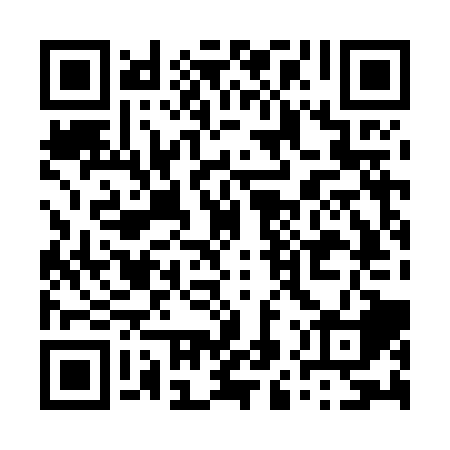 Ramadan times for Zoula, CameroonMon 11 Mar 2024 - Wed 10 Apr 2024High Latitude Method: NonePrayer Calculation Method: Muslim World LeagueAsar Calculation Method: ShafiPrayer times provided by https://www.salahtimes.comDateDayFajrSuhurSunriseDhuhrAsrIftarMaghribIsha11Mon5:055:056:1412:163:266:196:197:2412Tue5:055:056:1312:163:256:196:197:2413Wed5:045:046:1312:163:246:196:197:2314Thu5:045:046:1312:163:236:186:187:2315Fri5:045:046:1212:153:226:186:187:2316Sat5:035:036:1212:153:216:186:187:2317Sun5:035:036:1212:153:216:186:187:2318Mon5:035:036:1112:143:206:186:187:2219Tue5:025:026:1112:143:196:176:177:2220Wed5:025:026:1112:143:186:176:177:2221Thu5:015:016:1012:143:176:176:177:2222Fri5:015:016:1012:133:166:176:177:2123Sat5:015:016:0912:133:156:166:167:2124Sun5:005:006:0912:133:146:166:167:2125Mon5:005:006:0912:123:136:166:167:2126Tue5:005:006:0812:123:136:166:167:2027Wed4:594:596:0812:123:136:156:157:2028Thu4:594:596:0812:113:146:156:157:2029Fri4:584:586:0712:113:146:156:157:2030Sat4:584:586:0712:113:156:156:157:2031Sun4:584:586:0712:103:156:146:147:191Mon4:574:576:0612:103:156:146:147:192Tue4:574:576:0612:103:166:146:147:193Wed4:564:566:0512:103:166:146:147:194Thu4:564:566:0512:093:176:146:147:195Fri4:564:566:0512:093:176:136:137:196Sat4:554:556:0412:093:176:136:137:187Sun4:554:556:0412:083:186:136:137:188Mon4:544:546:0412:083:186:136:137:189Tue4:544:546:0312:083:186:126:127:1810Wed4:544:546:0312:083:196:126:127:18